Volunteer Scholarship Supervisor Recommendation InstructionsThe Junior League of Omaha was founded in 1919 and is dedicated to promoting voluntarism and improving communities through the effective action and leadership of trained volunteers. The Volunteer Scholarship was established in 1992 to support the volunteer and leadership potential of our youth. The Junior League of Omaha will award three scholarships in the amount of $1,000 each to female high school seniors who demonstrate outstanding volunteer performance in the community.Candidates who would like to apply for a Junior League of Omaha Volunteer Scholarship must meet the following requirements:Must be a young woman graduating from an Omaha area high schoolMust have earned a cumulative grade point average of 3.0 or higher on a 4.0 scaleMust enroll as a full-time student in any private or public postsecondary institution in the upcoming school yearMust be involved in a volunteer capacity in the community, and Volunteer work must be additional from any that is required by school or churchStudent Applications must include one supervisor recommendation form. The form must be completed in its entirety – all questions must be answered.Supervisor recommendation forms must be emailed to scholarship@jlomaha.org by March 1, 2020. Additional forms are available at www.jlomaha.org.   Scholarship recipients will be notified by April 17, 2020.Supervisor Recommendation FormName of student: Name of supervisor: Title of supervisor: Agency/School: Phone: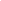 Address, City, State, Zip: The Junior League of Omaha established the Volunteer Scholarship to support the volunteer and leadership potential of our youth. This scholarship, in the amount of $1,000, will be granted annually to three female high school seniors who demonstrate outstanding volunteer performance in the community.As a supervisor of this student’s volunteer work, please answer the following questions. During what period did this student work under your supervision? How many hours of volunteer work did this student perform? What duties did this student perform? Please explain what made this student’s service unique and worthy of recognition of a Volunteer Scholarship. I affirm that the information provided in this form is true and complete to the best of my knowledge. I consent to the verification of information contained in my application.Typed signature:                                                                                                  Date: 